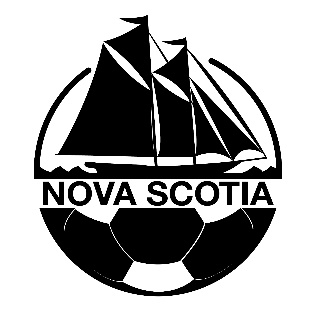 Hydration BreaksThe match referee reserves the right to implement hydration breaks during matches so that players may hydrate during extremely hot or humid weather conditions. The NSSL permits hydration breaks to be implemented when the match official identifies a need and the teams agree. The following shall be the process used to determine whether hydration breaks should be implemented by the match referee.Pre-game Decision Making Process:The option to employ a hydration break should be confirmed by the referee to a member of each team’s technical staff prior to kickoffAny onsite questions should be directed to the game day officials prior to the matchImplementation and control of the breaks will be managed solely by the refereeImplementation:Each break will last up to three (3) minutes in length and is to be held at approximately the half way point of each periodThe ball must be out of play for the break to commenceThe Referee will signal for the start of the break and inform both teams and all match officialsThe clock will continue to run and all time allotted for the break will be added to stoppage timeBoth teams will go to their respective team bench areas Players must remain on the field of playCoaches cannot leave their respective technical areasBench personnel cannot enter the field of play (excluding Medical Personnel) 